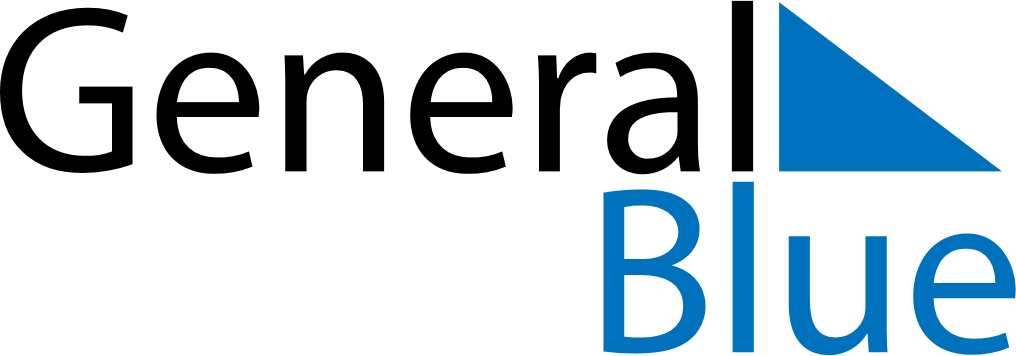 July 2024July 2024July 2024July 2024July 2024July 2024Luvia, Satakunta, FinlandLuvia, Satakunta, FinlandLuvia, Satakunta, FinlandLuvia, Satakunta, FinlandLuvia, Satakunta, FinlandLuvia, Satakunta, FinlandSunday Monday Tuesday Wednesday Thursday Friday Saturday 1 2 3 4 5 6 Sunrise: 3:59 AM Sunset: 11:15 PM Daylight: 19 hours and 15 minutes. Sunrise: 4:00 AM Sunset: 11:14 PM Daylight: 19 hours and 13 minutes. Sunrise: 4:02 AM Sunset: 11:13 PM Daylight: 19 hours and 11 minutes. Sunrise: 4:03 AM Sunset: 11:12 PM Daylight: 19 hours and 8 minutes. Sunrise: 4:05 AM Sunset: 11:11 PM Daylight: 19 hours and 5 minutes. Sunrise: 4:06 AM Sunset: 11:09 PM Daylight: 19 hours and 3 minutes. 7 8 9 10 11 12 13 Sunrise: 4:08 AM Sunset: 11:08 PM Daylight: 18 hours and 59 minutes. Sunrise: 4:10 AM Sunset: 11:07 PM Daylight: 18 hours and 56 minutes. Sunrise: 4:12 AM Sunset: 11:05 PM Daylight: 18 hours and 53 minutes. Sunrise: 4:13 AM Sunset: 11:03 PM Daylight: 18 hours and 50 minutes. Sunrise: 4:15 AM Sunset: 11:02 PM Daylight: 18 hours and 46 minutes. Sunrise: 4:17 AM Sunset: 11:00 PM Daylight: 18 hours and 42 minutes. Sunrise: 4:19 AM Sunset: 10:58 PM Daylight: 18 hours and 38 minutes. 14 15 16 17 18 19 20 Sunrise: 4:21 AM Sunset: 10:56 PM Daylight: 18 hours and 34 minutes. Sunrise: 4:24 AM Sunset: 10:54 PM Daylight: 18 hours and 30 minutes. Sunrise: 4:26 AM Sunset: 10:52 PM Daylight: 18 hours and 26 minutes. Sunrise: 4:28 AM Sunset: 10:50 PM Daylight: 18 hours and 22 minutes. Sunrise: 4:30 AM Sunset: 10:48 PM Daylight: 18 hours and 18 minutes. Sunrise: 4:33 AM Sunset: 10:46 PM Daylight: 18 hours and 13 minutes. Sunrise: 4:35 AM Sunset: 10:44 PM Daylight: 18 hours and 9 minutes. 21 22 23 24 25 26 27 Sunrise: 4:37 AM Sunset: 10:42 PM Daylight: 18 hours and 4 minutes. Sunrise: 4:40 AM Sunset: 10:39 PM Daylight: 17 hours and 59 minutes. Sunrise: 4:42 AM Sunset: 10:37 PM Daylight: 17 hours and 54 minutes. Sunrise: 4:44 AM Sunset: 10:35 PM Daylight: 17 hours and 50 minutes. Sunrise: 4:47 AM Sunset: 10:32 PM Daylight: 17 hours and 45 minutes. Sunrise: 4:49 AM Sunset: 10:30 PM Daylight: 17 hours and 40 minutes. Sunrise: 4:52 AM Sunset: 10:27 PM Daylight: 17 hours and 35 minutes. 28 29 30 31 Sunrise: 4:54 AM Sunset: 10:25 PM Daylight: 17 hours and 30 minutes. Sunrise: 4:57 AM Sunset: 10:22 PM Daylight: 17 hours and 24 minutes. Sunrise: 5:00 AM Sunset: 10:19 PM Daylight: 17 hours and 19 minutes. Sunrise: 5:02 AM Sunset: 10:17 PM Daylight: 17 hours and 14 minutes. 